STATE OF CALIFORNIA- MILITARY DEPARTMENT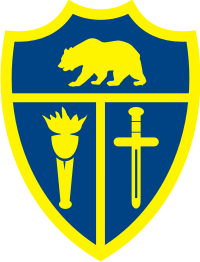 CALIFORNIA CADET CORPS10 Sonoma Ave, Bldg. 1402Camp San Luis Obispo, California 93405CACC-HQCIRCULAR 010-1819-003v.6                                                                                   4 March 2020CALIFORNIA CADET CORPS ANNUAL GENERAL INSPECTIONGENERAL: The Headquarters (HQs), CACC and all Brigade Advisors will conduct an Annual General Inspection (AGI) in accordance with the attached list from 3 February to 31 March 2020. The Annual General Inspections of California Cadet Corps units are conducted utilizing the Annual General Inspection Report Form 15, Appendix B to Cadet Regulation 1-6 (effective 9 January 2019), as a guide. A detailed rubric may be found in CR 1-6, Appendix A and will aid the inspectors in evaluating the appropriate rating level. This regulation revision changed two inspection items: #38 and #39. All other items remain unchanged.  PURPOSE: This inspection fulfills the Adjutant General’s obligations under the California Military Veteran’s Code Section 515 to inspect CACC units. It also serves to inform the Executive Officer, Adjutant General, and the Superintendent of Public Education on the training, attendance, discipline, military knowledge and instruction, leadership and condition of property of the California Cadet Corps units. Newly formed units will not undergo full AGI’s but rather a Staff Assistance Visit (SAV). The SAV is a non-graded event meant to prepare units for future AGI’s. OVERVIEW: All first year units will undergo a SAV whereas second year units will undergo a full AGI. Units inspected last year do not require an inspection.  Inspections are conducted during a normal school day and include a visit to the California Cadet Corps unit, its Commandant of Cadets and the Principal or administrator- designee of the school. A report of the inspection will be made for submission to the Adjutant General, Superintendent of Public Education and a copy is left with the Commandant of Cadets at the school site. Brigade Advisors will be conducting the inspections on their Battalions and HQ, CACC will be conducting a SAV with the Brigades. Brigade Advisors must coordinate with Operations if they will require some support but are principally responsible for inspecting their units. Brigade Advisors may include Cadet Brigade Staff to assist if feasible.INTRODUCTION / REPORT OUT: Commandants should post a cadet in the school office at the start inspection time to escort the Brigade Advisor to the cadet formation. Commandants should arrange for an out-brief with the school principal or administrator-designee prior to departure of the inspection team.  CONDUCT OF THE INSPECTION: Commandants should coordinate with administration and impacted teachers to schedule at least 80% of enrolled cadets (regardless of whether they are in uniform) for an In-Ranks Inspection /Drill and Ceremonies demonstration lasting up to one hour and beginning 5 minutes after the start inspection time. Cadet leadership will conduct the In-Ranks Inspection in conjunction with the Brigade Advisor. Following the outdoor portion, the Cadet staff will conduct a Command and Staff Brief to the Brigade Advisor. Unit leaders, records, and storage areas will need to be available and unlocked to the inspection team for about another 60 minutes following the Command and Staff Brief. The Brigade Advisor will need thirty minutes at the end of the inspection to finalize their report and brief the principal or their representative.UNIFORM: Uniform for the inspection will be Class B uniform (if the unit has them). Those units who do not have this uniform should wear the uniform they have been issued. Commandants are required to be in a Class B uniform or Commandant Multipurpose Uniform (CMU).SCHEDULE: The AGI list can be found in Appendix A of this circular. Minor changes to the schedule are possible - please contact SSG Eric Franco at (805)782-6766 or email at eric.franco@cacadets.org for change requests and to correct the appendix information below. Please note the AGI start times may need to be finalized to align with your individual school bell schedule. Battalions must coordinate any changes with their Brigade Advisor.  AWARDS: Units receiving a “Superior” rating will be awarded the Superior Unit Guidon Streamer (IAW CR 1-1, 3-3b) at the out-brief in front of the principal, and cadets will be authorized the Superior Unit Ribbon. BRIGADE SAVs: Following completion of BTN AGIs, HQ CACC will conduct Brigade SAVs with a draft rubric.  Brigade Staffs will brief status of their Brigade.  HQ CACC will validate all sub-unit AGIs, issue Superior Unit Supplies, assess Commandant pay forms, inspect Brigade/State property, and develop the new draft CR 1-6 rubric for Brigade Inspections, commencing in 2021.  FOR THE EXECUTIVE OFFICER:/s/ TIMOTHY KELLEY        ColonelDeputy Commander AppendicesAppendix A: Inspection ListAppendix AInspection ListSchoolTypeInspected byDate1st BDE1st BDE1st BDE1st BDEDesert Ridge AcademySAVHQIndio High SchoolAGIHQTwentynine Palms JHSN/ARCEA IndioN/AShadow Hills HSN/APalm Desert HSN/ASan Gorgonio MSN/ACalipatria HS	N/A2nd BDE2nd BDE2nd BDE2nd BDECal AeroSAVCPT Saba020900APR20Hoffer ElementarySAVCPT Saba100900APR20Citrus Valley HSSAVCPT Saba031300APR20Banning HSAGICPT Saba030900APR20Nicolet MSAGICPT Saba270900MAR20MLA Moreno ValleyAGICPT Saba & 2 HQ staff260900MAR20American Christian Military Academy of ExcellenceAGICPT Saba021300APR20Santa Rosa AcademyAGICPT Saba261300MAR20Arizona MS AGILa Sierra HSN/AN/AN/A3rd BDE3rd BDE3rd BDE3rd BDEPorterville Military AcademyAGISchool Board31MAR/1APR20Mt. Whitney HSAGICPT Archer3APR20Burton ESAGICPT Archer7APR20Strathmore MSN/AStrathmore ESN/ABurton MSN/A4th BDE4th BDE4th BDE4th BDEOakland Military InstituteN/ADiscovery Youth AcademyN/A5th BDE5th BDE5th BDE5th BDEMitchel Sr. ElementarySAVHQOakhurst ElementarySAVHQOakhurst IntermediateSAVOak Creek ISAGIWasuma ESAGIKerman MS/HSN/AYosemite HSN/A6th BDE6th BDE6th BDE6th BDECesar Chavez JHSSAVSouth Sutter CharterSAVBlaker-KinserSAVMae Hensley JHSSAVLincoln HSAGIRite of Passage Charter AGILassen Union HSN/A8th BDE8th BDE8th BDE8th BDERio del Valle MSSAVHarvard-Westlake SchoolAGIHosler MSN/AWalter Reed MSN/APacoima MSN/AThe Charter School of San Diego/AudeoN/ASunburst Youth AcademyN/ACesar Chavez MSN/A9th BDE9th BDE9th BDE9th BDECA Military InstituteN/AJohn Killeen25FEB2011th BDE11th BDE11th BDE11th BDECesar E. Chavez MSN/ACurtis MSN/APacific HSN/AShandin Hills MSN/ACajon HSN/ASan Gorgonio HSN/AArrowview MSN/ASerrano MSN/ADel Vallejo MSN/AIndian Springs HSN/A12th BDE12th BDE12th BDE12th BDEGreenfield HSSAVCOL Hurd13MAR20King City HSAGICOL Hurd26FEB20Marina HSAGICOL Hurd12MAR20Grizzly Youth AcademyN/A14th BDE14th BDE14th BDE14th BDEBunche MSN/AEnterprise MSN/ARoosevelt MSN/AWalton MSN/A15th BDE15th BDE15th BDE15th BDEJohn Muir MSSAVCW2 Cahill/HQ160800APR20Rosamond HSSAVCW2 Cahill/HQ150800APR20Tropico MSSAVHQ151300APR20Greenfield MSSAVCW2 Cahill300745MAR20Kern Ave ElementarySAVCW2 Cahill021100APR20McFarland MSAGICW2 Cahill021400APR20Curran MSN/ACW2 Cahill300745AMR2018th BDE18th BDE18th BDE18th BDEBarstow JHSSAVMAJ Cook-Askins200730MAR20Lucerne JHS/HSSAVMAJ Cook-Askins061130MAR20Silver Valley HSSAVMAJ Cook-Askins201230MAR20Quail Valley MSAGIMAJ Cook-Askins181600MAR20Serrano HSAGIMAJ Cook-Askins131130MAR20Brigade InspectionSAVHQ31MAR20Silverado HSN/AOptions for Youth Charter SchoolN/ACobalt MSN/ARiverside PrepN/AUniversity Prep SchoolN/A